Departamento: Escuela de Enfermería Carrera: LICENCIATURA EN ENFERMERIAAsignatura: NUTRICION Y DIETOTERAPIA Código/s: 106. Curso: 2° Año.Área: Biológica.Régimen de cursado: Cuatrimestral.Asignación horaria semanal: 2 Hs.Carga horaria Total de horas: 28 Hs.Integrantes del equipo docente:Docente Responsable: Lic. Mariela ACUÑA.Docente colaborador: Lic. Tisiano Andrés MUCHUT.Año académico: 2023Lugar y fecha: Río Cuarto, Marzo de 2023.INTRODUCCIÓNEn este espacio curricular los conocimientos de nutrición tienen como objetivo brindar formación básica proveniente del área biológica y de las ciencias médicas como constituyentes para fundamentar diversos temas de los espacios curriculares del área profesional y por lo tanto de las decisiones que tomará el futuro profesional para el cuidado enfermero.Mediante su trayectoria el estudiante reconocerá conocimientos previos y abordará nuevos contenidos de Nutrición y Dietoterapia como fundamento para la valoración, diagnóstico, planificación, ejecución y evaluación de los cuidados enfermeros adecuados a las variaciones existentes según el ciclo vital de la comunidad y los grupos sociales. Contemplara el aspecto nutricional en lo que respecta a la identidad cultural de una sociedad y a la conformación de la persona como integrante de un grupo social determinado.Se introducirá al estudiante en conceptos básicos sobre los alimentos con fines terapéuticos y el arte de curar a través de los alimentos como concepción de la Dietoterapia; todo ello enfocado desde el organismo humano hasta la prevención de enfermedades o sus complicaciones para la conservación y el mantenimiento de la salud.Intención:Desarrollar estrategias cognitivas basadas en un enfoque de aprendizaje investigativo a través de interrogantes disparadores y constantes orientados a la comprensión, a fin de que el estudiante sea capaz cuidar nutricionalmente a las personas y comunidades desde prevención primaria, secundaria y terciaria, teniendo en cuenta la importancia de las transformaciones en los hábitos alimentarios en el ciclo vital y en la dietoterapia para llevar a cabo un Proceso Enfermero, valorando las intervenciones con enfoque interdisciplinario, multidisciplinar con autonomía profesional.Generar instancias de aprendizaje cooperativo y compartido entre estudiantes, docente y publicaciones, a fin de profundizar sobre las prácticas de enfermería relacionadas con nutrición del ser humano.OBJETIVOSAl finalizar el cursado de este espacio curricular se espera que los participantes sean capaces de:Entender la alimentación saludable como estrategia fundamental para la prevención de las enfermedades y la dietoterapia como herramienta imprescindible como tratamiento y/ para la curación y prevención de complicaciones en alteraciones de la salud.Integrar conocimientos de Nutrición y de Enfermería para el análisis, la reflexión y la comprensión de la Dietoterapia en el ejercicio profesional.Comprender la implicancia de la Enfermería en la intervención nutricional en el sujeto de cuidado en la atención primaria orientada a la comunidad, nutrición familiar y hospitalizada.Proponer estrategias educativas para reforzar adecuadas prácticas alimentarias o para el afrontamiento de las transformaciones en los hábitos alimentarios.Valorar la necesidad del trabajo en equipo mediante la participación activa y autónoma, como mecanismo para la solución de problemas de salud.CONTENIDOSPrimer Eje Temático: La nutrición y su relación con la salud, crecimiento y desarrollo del Ser Humano.Seguridad alimentaria y Nutricional (SAN). Sustentabilidad, disponibilidad, accesibilidad y utilización alimentaria. Políticas de SAN en Argentina. Rol de Enfermero. El alimento desde la perspectiva social y emocional en el ciclo vital.Segundo	Eje	Temático:	el	alimento	visto	como	vehículo	de sustancias nutritivasClasificación de los alimentos según su función nutricional: energéticos, reguladores y plásticos. Carbohidratos: importancia nutricional. Clasificación. Fuentes alimentarias. Efecto ahorrador de proteínas. Fibra dietética. Proteínas: importancia nutricional. Clasificación. Fuentes alimentarias. Lípidos: importancia nutricional. Fuentes. Ácidos grasos esenciales y colesterol: sus implicancias en la salud. Agua: funciones esenciales en el organismo. Micronutrientes: importancia nutricional. Funciones. Fuentes y Requerimientos. Interacción alimentaria: elementos nutritivos favorecedores e inhibidores de la absorción. Requerimientos nutrientes en las diferentes etapas de la vida. Consecuencias de sus carencias. Leyes de la alimentación. Adecuación alimentaria en el ciclo vital.Tercer Eje Temático: Tratamientos Dietoterápicos.Dietoterapia: definición. Su impacto en el tratamiento de las enfermedades. Prescripción médica. Rol de la enfermera en el equipo de asistencia nutricional. Caracteres físicos y químicos de la alimentación en el aparato digestivo. Efecto particular de los alimentos en la digestión gástrica. Dietas progresivas hospitalarias. Alteraciones mecánicas y químicas en el aparato digestivo. Tratamiento dietoterápico. Dietoterapia de enfermedades prevalentes. Cuarto Eje Temático: Nutrición por vías de excepción en el ciclo vitalAyuda y soporte nutricional Enteral y Parenteral: definiciones. Características de los tipos de alimentación por sonda. Indicaciones, contraindicaciones y ventajas. Vías de acceso, pautas y métodos de administración.Nutrición Parenteral: vías de abordaje, soluciones y administración.METODOLOGIA DE TRABAJOLa metodología privilegiará las técnicas donde el estudiante:Investigación bibliográfica en textos, nuevas Tics y de campo a preferencia del alumno y consultada con el equipo de trabajo.Problematización y presentación de casos para desarrollar: habilidades en la expresión oral y el uso de vocabulario disciplinar. Desarrollar toma de decisiones y defenderlas desde una postura científica en la práctica independiente y en las intervenciones interdisciplinares a través de las clases áulicas.Otras estrategias aportadas por los participantes y consensuadas por los equipos de enseñanza y de aprendizaje.Clases explicativas con participación activa del estudiante a partir de preguntas disparadoras y generadoras de conflictos cognitivos, a través de clases.EVALUACIONEvaluación diagnóstica y/o de proceso: participación activa sobre conocimientos previos en el contexto áulico y cuando el docente lo crea necesario durante el cursado de la asignatura.Evaluación formativa: se lleva a cabo con la participación activa del estudiante, a través de actividades prácticas y consultas: Presentación de escritos en tiempo y forma. Este tipo de evaluación permitirá al alumno construir conocimiento y corregir errores conceptuales en el momento adecuado con el docente y los pares.Evaluación actitudinal: Presentar los trabajos prácticos en tiempo y forma, evidenciará en compromiso del estudiante para con su aprendizaje y con la profesión.Evaluación sumativa: Examen parcial y la elaboración de trabajos prácticos.REQUISITOS PARA LA OBTENCIÓN DE LAS DIFERENTES CONDICIONES DE ESTUDIANTE.Para cursar la asignatura el alumno deberá ajustarse al régimen de correlatividades haber cursado en carácter de alumno regular las siguientes asignaturas: Ciencias Biológicas, Enfermería básica.Para aprobar deberá tener aprobadas las siguientes asignaturas: Ciencias Biológicas, Enfermería básica.De los requisitos para regularizar la materia:Presentar los Trabajos Prácticos en tiempo y formaAprobar los parciales.Requisitos para promocionar la materia:	Presentación de los Trabajos Prácticos en tiempo y forma. Escuchar, preguntar e intervenir aportando dudas y conocimiento en debates y presentación de casos. Aprobar con 7 (siete) puntos o más los parciales y el Coloquio Final.Requisitos para rendir como alumno en condición de libreTener aprobadas las materias según el régimen de correlatividades.El alumno en esta condición deberá aprobar un examen escrito para poder acceder a una segunda instancia que consta de un examen oral.BIBLIOGRAFÍABerman, A. Snyder, S. Et All (2008) - Fundamentos de Enfermería. Conceptos, procesos y prácticas. Vol II. Cap. 47. Pág. 1231 - 8va. Edición. Editorial Pearson Educación. Madrid. España. Brunner, L. Suddat, D. (1995 y 2007) “Manual de Enfermería Médico Quirúrgica” Vol I y II 6ta. Edic. Ed. Interamericana. México Cap 7 “valoración nutricional” pág 83 a 90. y Cap 35 “Intubación gastrointestinal y asistencia nutricional especial” pág 869 a 892 Torresani, M., Somoza, M., (2008) ”Lineamientos para el cuidado nutricional”. 2da. Edición. 4ta. Reimp. Editorial Eudeba – Buenos Aires – Argentina. Longo, E., Navarro, E – (2007) Técnica Dietoterápica. 2da edición. 5ta. Reimpresión. Edit. El Ateneo. Buenos Aires. Año. BIBLIOGRAFIA OBLIGATORIALongo, E., Navarro, E – (2007) Técnica Dietoterápica. 2da edición. 5ta. Reimpresión. Edit. El Ateneo. Buenos Aires Año. BIBLIOGRAFIA DE CONSULTABerman, A. Snyder, S. Et All (2008) - Fundamentos de Enfermería. Conceptos, procesos y prácticas. Vol II. Cap. 47. Pág. 1231 - 8va. Edición. Editorial Pearson Educación. Madrid. España. Brunner, L. Suddat, D. (1995 y 2007) “Manual de Enfermería Médico Quirúrgica” Vol I y II 6ta. Edic. Ed. Interamericana. México Cap 7 “valoración nutricional” pág 83 a 90. y Cap 35 “Intubación gastrointestinal y asistencia nutricional especial” pág 869 a 892 Torresani, M., Somoza, M., (2008)” Lineamientos para el cuidado nutricional”. 2da. Edición. 4ta. Reimp. Editorial Eudeba – Buenos Aires – Argentina. CRONOGRAMAEl cronograma está supeditado a los meses Marzo, Abril, Mayo y Junio del corriente año lectivo.HORARIOS DE CLASES Y DE CONSULTAS: Prof. Mariela Acuña:	         lunes de 11 a 12 Hs.Prof. Tisiano Andrés MUCHUT:	miércoles de 16:00 a 17:00 Hs.Prof. Mariela Acuña:	macu@hum.unrc.edu.ar Prof. Tisiano Andrés MUCHUT:	tisianomuchut@hum.unrc.edu.arPLANIFICACION AULICA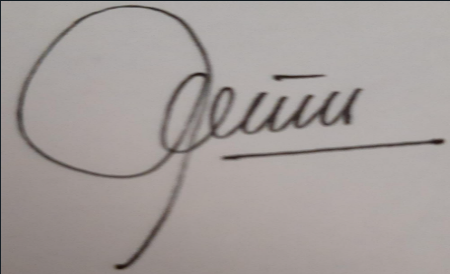 Lic.Acuña Mariela  FechaContenidoDocente23 de MarzoDe 16 a 18 hsAula 41/42Presentación de la MateriaMariela y Tisiano30 de MarzoPrimer Eje Temático: La nutrición y su relación con la salud, crecimiento y desarrollo del Ser Humano.(Primera parte)Mariela13 de abrilPrimer Eje Temático(Segunda parte)Mariela20 de abrilSegundo Eje Temático:El alimento visto como vehículo de sustancias nutritivas(Primera parte)Tisiano27 de abrilSegundo Eje Temático:(Segunda parte)Tisiano04 de Mayo1º PARCIALMariela y Tisiano11 de MayoTercer Eje Temático: Tratamientos Dietoterápicos.(Primera parte)Tisiano18 de MayoTercer Eje Temático(Segunda parte)Tisiano01 de JunioCuarto Eje Temático: Nutrición por vías de excepción en el ciclo vital(Primera parte)Mariela08 de JunioCuarto Eje Temático(Segunda parte)Mariela15 de Junio2º PARCIALMariela y Tisiano22 de JunioRECUPERATORIOS 1º y 2º PARCIALMariela y Tisiano